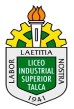 ORIENTACIONES PARA DESARROLLAR TU TRABAJO: NOMBRECURSO1° __FECHA__ /__/20E-MAIL                                                                        @Estimado estudiante: Debido a las actuales circunstancias y hasta que la situación se normalice, te invitamos a trabajar desde tu casa, ya que es de suma importancia evidenciar lo que vas aprendiendo y las dudas que surjan de tu trabajo.Para esta semana, deberás trabajar en: SEMANA DEL 12 AL 19 DE JUNIOEspero que este momento que estamos viviendo, lo estés llevando de la mejor manera posible y que toda su familia se encuentre bien. Cuídese mucho. 
Envía tus respuestas al correo MATEMATICAPROFECARO@GMAIL.COM__                        Muchas gracias.PÁGINAORIENTACIONES56En esta página debes analizar el problema que se plantea, completar la tabla y responder las primeras 2 preguntas que surgen del mismo. La actividad del gráfico es voluntaria. Anotar respuestas en el cuaderno. Lo que debes enviar es las respuestas a las preguntas que se realizan, la tabla completada y, en el caso de hacer la actividad del gráfico, responder lo que se pide.57En esta página aparecen conceptos fundamentales, por lo que anotarlos en tu cuaderno es obligatorio. Analizar los ejemplos planteados. Responder pregunta en letras celestes: 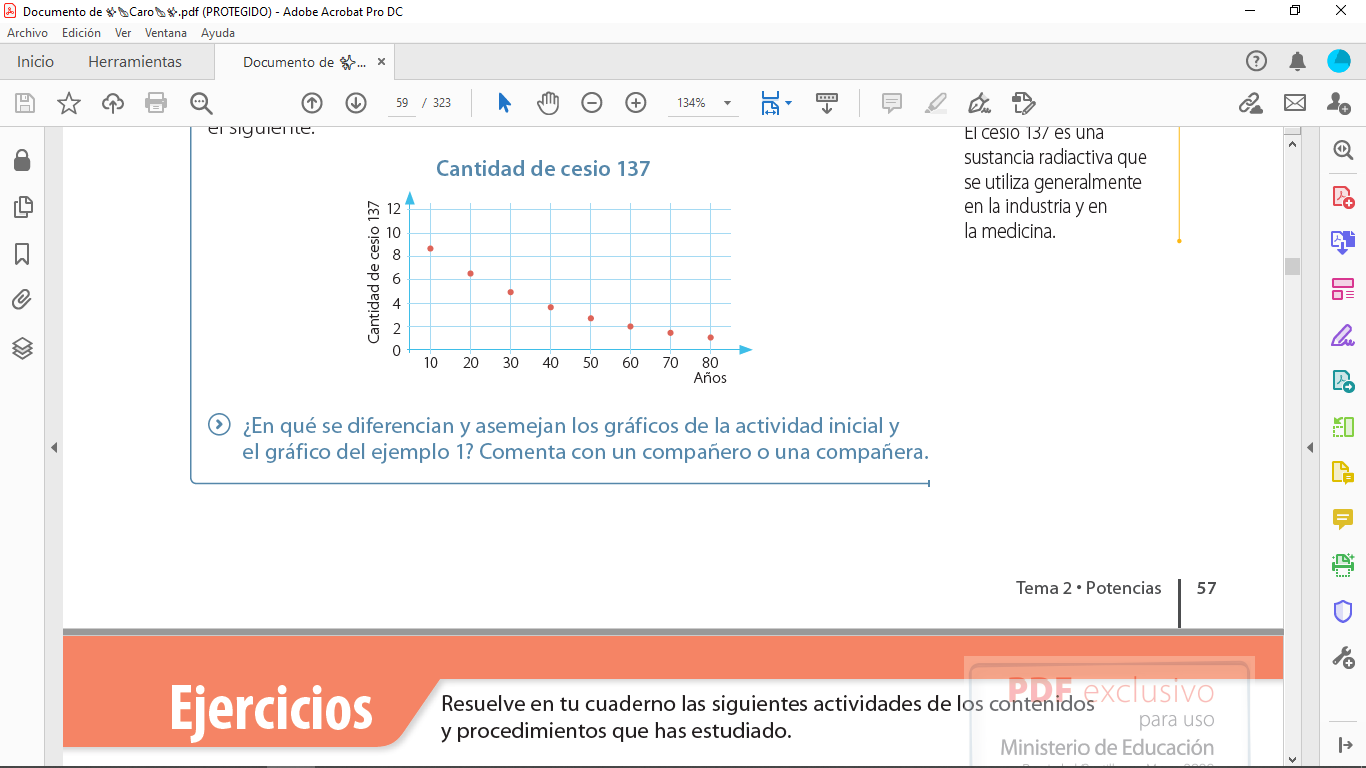 Lo que debes enviar: Respuesta a la pregunta anterior.58En esta página debes resolver los siguientes ejercicios (recordar que lo que sale en cada ejercicio no son alternativas; son distintos ejercicios a realizar)ITEM 1: COMPLETO.ITEM 2: LETRAS a, b, y d. ITEM 3: COMPLETO59En esta página debes resolver los siguientes ejercicios (recordar que lo que sale en cada ejercicio no son alternativas; son distintos ejercicios a realizar)ITEM 4: COMPLETOITEM 5: COMPLETOFinalmente: RESPONDER SOLO LA SIGUIENTE PREGUNTA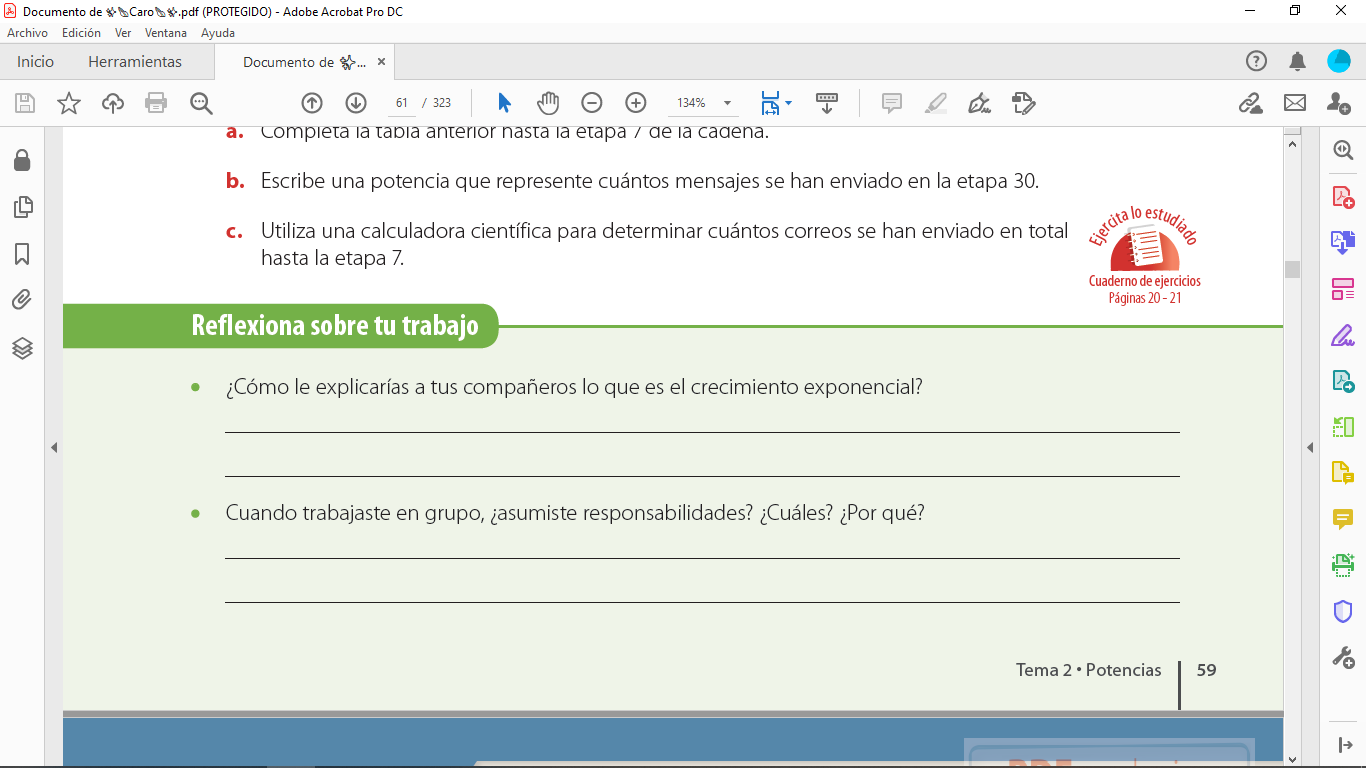 PREGUNTAS INTERACTIVASPREGUNTAS INTERACTIVASEstimado estudiante: En esta sección debes responder las preguntas realizadas con la mayor claridad posible, con el fin de obtener información real y efectiva. Debes responder esto una vez finalizadas tus actividades de matemática.Estimado estudiante: En esta sección debes responder las preguntas realizadas con la mayor claridad posible, con el fin de obtener información real y efectiva. Debes responder esto una vez finalizadas tus actividades de matemática.¿Has necesitado ayuda (documentos extra, personas, internet) para resolver esta guía?¿Cuál(es) es (son) la(s) actividad(es) que te generó(ron) mayor(es) dificultad(es)?Da TU opinión respecto a este material.Tu apoderado ¿Está en conocimiento del material que se te ha ido entregando? ¿Qué opina al respecto?Recuerda enviar tus dudas, consultas y guía resuelta al correo:MATEMATICAPROFECARO@GMAIL.COM